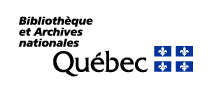 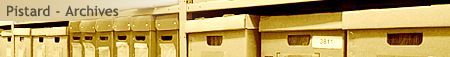 CoteTitre                                                    CentreP181,P1 Croix de chemin, Laval-des-Rapides, Île Jésus        BAnQ Québec   BAnQ QuébecP181,P2 Croix de chemin, Laval-des-Rapides, Île Jésus                                                                             BAnQ Québec                                                                             BAnQ Québec                                                                             BAnQ Québec                                                                             BAnQ Québec P181,P3 Croix de chemin, Sainte-Rose, Île Jésus, à l'ouest de l'église Croix de chemin, Sainte-Rose, Île Jésus, à l'ouest de l'église Croix de chemin, Sainte-Rose, Île Jésus, à l'ouest de l'église BAnQ Québec BAnQ Québec BAnQ Québec BAnQ Québec BAnQ Québec BAnQ Québec P181,P4 Croix de chemin, Sainte-Rose, Île Jésus, côté nord-est Croix de chemin, Sainte-Rose, Île Jésus, côté nord-est Croix de chemin, Sainte-Rose, Île Jésus, côté nord-est BAnQ Québec BAnQ Québec BAnQ Québec BAnQ Québec BAnQ Québec BAnQ Québec P181,P5 Croix de chemin, Sainte-Rose, Laval, rang de la Petite Côte Croix de chemin, Sainte-Rose, Laval, rang de la Petite Côte Croix de chemin, Sainte-Rose, Laval, rang de la Petite Côte BAnQ Québec BAnQ Québec BAnQ Québec BAnQ Québec BAnQ Québec BAnQ Québec P181,P6 Croix de chemin, Saint-François-de-Sales, Île Jésus Croix de chemin, Saint-François-de-Sales, Île Jésus Croix de chemin, Saint-François-de-Sales, Île Jésus BAnQ Québec BAnQ Québec BAnQ Québec BAnQ Québec BAnQ Québec BAnQ Québec P181,P7 Croix de chemin, Saint-François-de-Sales, Île Jésus Croix de chemin, Saint-François-de-Sales, Île Jésus Croix de chemin, Saint-François-de-Sales, Île Jésus BAnQ Québec BAnQ Québec BAnQ Québec BAnQ Québec BAnQ Québec BAnQ Québec P181,P8 Croix de chemin de Saint-Vincent-de-Paul, Île Jésus Croix de chemin de Saint-Vincent-de-Paul, Île Jésus Croix de chemin de Saint-Vincent-de-Paul, Île Jésus BAnQ Québec BAnQ Québec BAnQ Québec BAnQ Québec BAnQ Québec BAnQ Québec P181,P9 Croix de chemin de Saint-Vincent-de-Paul, Île Jésus, partie sud-est Croix de chemin de Saint-Vincent-de-Paul, Île Jésus, partie sud-est Croix de chemin de Saint-Vincent-de-Paul, Île Jésus, partie sud-est BAnQ Québec BAnQ Québec BAnQ Québec BAnQ Québec BAnQ Québec BAnQ Québec P181,P10 Croix de chemin de Saint-Vincent-de-Paul, Île Jésus, rang Saint-François Croix de chemin de Saint-Vincent-de-Paul, Île Jésus, rang Saint-François Croix de chemin de Saint-Vincent-de-Paul, Île Jésus, rang Saint-François BAnQ Québec BAnQ Québec BAnQ Québec BAnQ Québec BAnQ Québec BAnQ Québec P181,P11 Croix de chemin de Saint-Vincent-de-Paul, Île Jésus, partie sud-ouest Croix de chemin de Saint-Vincent-de-Paul, Île Jésus, partie sud-ouest Croix de chemin de Saint-Vincent-de-Paul, Île Jésus, partie sud-ouest BAnQ Québec BAnQ Québec BAnQ Québec BAnQ Québec BAnQ Québec BAnQ Québec P181,P12 Croix de chemin de Saint-Vincent-de-Paul, Île Jésus, rang Saint-François Croix de chemin de Saint-Vincent-de-Paul, Île Jésus, rang Saint-François Croix de chemin de Saint-Vincent-de-Paul, Île Jésus, rang Saint-François BAnQ Québec BAnQ Québec BAnQ Québec BAnQ Québec BAnQ Québec BAnQ Québec P181,P13 Croix de chemin de Saint-Vincent-de-Paul, Île Jésus, à l'est de l'église, sur le chemin longeant la rivière des Prairies Croix de chemin de Saint-Vincent-de-Paul, Île Jésus, à l'est de l'église, sur le chemin longeant la rivière des Prairies Croix de chemin de Saint-Vincent-de-Paul, Île Jésus, à l'est de l'église, sur le chemin longeant la rivière des Prairies BAnQ Québec BAnQ Québec BAnQ Québec BAnQ Québec BAnQ Québec BAnQ Québec P181,P14 Saint-Martin, Île Jésus, place de l'église Saint-Martin, Île Jésus, place de l'église Saint-Martin, Île Jésus, place de l'église BAnQ Québec BAnQ Québec BAnQ Québec BAnQ Québec P181,P15 Calvaire, Saint-Martin, Île Jésus. Extérieur, vue no 1 Calvaire, Saint-Martin, Île Jésus. Extérieur, vue no 1 Calvaire, Saint-Martin, Île Jésus. Extérieur, vue no 1 BAnQ Québec BAnQ Québec BAnQ Québec BAnQ Québec P181,P16 Calvaire, Saint-Martin, Île Jésus. Portes à demi ouvertes, vue no 2 Calvaire, Saint-Martin, Île Jésus. Portes à demi ouvertes, vue no 2 Calvaire, Saint-Martin, Île Jésus. Portes à demi ouvertes, vue no 2 BAnQ Québec BAnQ Québec BAnQ Québec BAnQ Québec P181,P17 Calvaire, Saint-Martin, Île Jésus. Intérieur Calvaire, Saint-Martin, Île Jésus. Intérieur Calvaire, Saint-Martin, Île Jésus. Intérieur BAnQ Québec BAnQ Québec BAnQ Québec BAnQ Québec P181,P18 Calvaire, Saint-Martin, Île Jésus. Intérieur Calvaire, Saint-Martin, Île Jésus. Intérieur Calvaire, Saint-Martin, Île Jésus. Intérieur BAnQ Québec BAnQ Québec BAnQ Québec BAnQ Québec P181,P19 La "Croix rouge", Montréal La "Croix rouge", Montréal La "Croix rouge", Montréal BAnQ Québec BAnQ Québec BAnQ Québec BAnQ Québec P181,P20 Croix à Montréal (rue Dorchester, en face de la chapelle des Franciscains) Croix à Montréal (rue Dorchester, en face de la chapelle des Franciscains) Croix à Montréal (rue Dorchester, en face de la chapelle des Franciscains) BAnQ Québec BAnQ Québec BAnQ Québec BAnQ Québec P181,P21 Croix à Saint-Alphonse-d'Youville, à l'angle nord du boulevard Crémazie avec le chemin de la côte de Liesse, Montréal Croix à Saint-Alphonse-d'Youville, à l'angle nord du boulevard Crémazie avec le chemin de la côte de Liesse, Montréal Croix à Saint-Alphonse-d'Youville, à l'angle nord du boulevard Crémazie avec le chemin de la côte de Liesse, Montréal BAnQ Québec BAnQ Québec BAnQ Québec BAnQ Québec P181,P22 Croix de chemin de Sainte-Geneviève (Jacques-Cartier), île de Montréal Croix de chemin de Sainte-Geneviève (Jacques-Cartier), île de Montréal Croix de chemin de Sainte-Geneviève (Jacques-Cartier), île de Montréal BAnQ Québec BAnQ Québec BAnQ Québec BAnQ Québec P181,P23 Croix de chemin de Sainte-Geneviève (Jacques-Cartier), rang des Sources, île de Montréal Croix de chemin de Sainte-Geneviève (Jacques-Cartier), rang des Sources, île de Montréal Croix de chemin de Sainte-Geneviève (Jacques-Cartier), rang des Sources, île de Montréal BAnQ Québec BAnQ Québec BAnQ Québec BAnQ Québec P181,P24 Croix de chemin de Sainte-Geneviève (Jacques-Cartier), île de Montréal Croix de chemin de Sainte-Geneviève (Jacques-Cartier), île de Montréal Croix de chemin de Sainte-Geneviève (Jacques-Cartier), île de Montréal BAnQ Québec BAnQ Québec BAnQ Québec BAnQ Québec P181,P25 Croix de chemin à la rivière des Prairies, île de Montréal Croix de chemin à la rivière des Prairies, île de Montréal Croix de chemin à la rivière des Prairies, île de Montréal BAnQ Québec BAnQ Québec BAnQ Québec BAnQ Québec P181,P26 Croix de chemin à la rivière des Prairies, île de Montréal Croix de chemin à la rivière des Prairies, île de Montréal Croix de chemin à la rivière des Prairies, île de Montréal BAnQ Québec BAnQ Québec BAnQ Québec BAnQ Québec P181,P27 Croix de chemin à la rivière des Prairies, île de Montréal Croix de chemin à la rivière des Prairies, île de Montréal Croix de chemin à la rivière des Prairies, île de Montréal BAnQ Québec BAnQ Québec BAnQ Québec BAnQ Québec P181,P28 Croix de chemin, paroisse de la Pointe-Claire, rang Saint-Charles, île de Montréal Croix de chemin, paroisse de la Pointe-Claire, rang Saint-Charles, île de Montréal Croix de chemin, paroisse de la Pointe-Claire, rang Saint-Charles, île de Montréal BAnQ Québec BAnQ Québec BAnQ Québec BAnQ Québec P181,P29 Croix de cimetière, Pointe-Claire, île de Montréal Croix de cimetière, Pointe-Claire, île de Montréal Croix de cimetière, Pointe-Claire, île de Montréal BAnQ Québec BAnQ Québec BAnQ Québec BAnQ Québec P181,P30 Croix de chemin, Pointe-Claire, île de Montréal Croix de chemin, Pointe-Claire, île de Montréal Croix de chemin, Pointe-Claire, île de Montréal BAnQ Québec BAnQ Québec BAnQ Québec BAnQ Québec P181,P31 Croix de chemin, Pointe-Saint-Charles, Montréal Croix de chemin, Pointe-Saint-Charles, Montréal Croix de chemin, Pointe-Saint-Charles, Montréal BAnQ Québec BAnQ Québec BAnQ Québec BAnQ Québec P181,P32 Croix de chemin, Pointe-Saint-Charles, Montréal Croix de chemin, Pointe-Saint-Charles, Montréal Croix de chemin, Pointe-Saint-Charles, Montréal BAnQ Québec BAnQ Québec BAnQ Québec BAnQ Québec P181,P33 Croix de chemin, Sainte-Jeanne-de-Chantal, rang des Sources, île de Montréal Croix de chemin, Sainte-Jeanne-de-Chantal, rang des Sources, île de Montréal Croix de chemin, Sainte-Jeanne-de-Chantal, rang des Sources, île de Montréal BAnQ Québec BAnQ Québec BAnQ Québec BAnQ Québec P181,P34 Croix de chemin, Pointe-aux-Trembles, île de Montréal Croix de chemin, Pointe-aux-Trembles, île de Montréal Croix de chemin, Pointe-aux-Trembles, île de Montréal BAnQ Québec BAnQ Québec BAnQ Québec BAnQ Québec P181,P35 Croix à Saint-Léonard-de-Port-Maurice, île de Montréal Croix à Saint-Léonard-de-Port-Maurice, île de Montréal Croix à Saint-Léonard-de-Port-Maurice, île de Montréal BAnQ Québec BAnQ Québec BAnQ Québec BAnQ Québec P181,P36 Croix de chemin de Saint-Laurent, près de Montréal, comté de Jacques-Cartier Croix de chemin de Saint-Laurent, près de Montréal, comté de Jacques-Cartier Croix de chemin de Saint-Laurent, près de Montréal, comté de Jacques-Cartier BAnQ Québec BAnQ Québec BAnQ Québec BAnQ Québec P181,P37 Croix de chemin, Sault-au-Récollet Croix de chemin, Sault-au-Récollet Croix de chemin, Sault-au-Récollet BAnQ Québec BAnQ Québec BAnQ Québec BAnQ Québec P181,P38 Croix de chemin, Louiseville Croix de chemin, Louiseville Croix de chemin, Louiseville BAnQ Québec BAnQ Québec BAnQ Québec BAnQ Québec P181,P39 Croix de chemin, Louiseville Croix de chemin, Louiseville Croix de chemin, Louiseville BAnQ Québec BAnQ Québec BAnQ Québec BAnQ Québec P181,P40 Croix de chemin, Louiseville Croix de chemin, Louiseville Croix de chemin, Louiseville BAnQ Québec BAnQ Québec BAnQ Québec BAnQ Québec P181,P41 Croix érigée à Louiseville vers 1900 Croix érigée à Louiseville vers 1900 Croix érigée à Louiseville vers 1900 BAnQ Québec BAnQ Québec BAnQ Québec BAnQ Québec P181,P42 Croix à Louiseville (érigée en 1899) Croix à Louiseville (érigée en 1899) Croix à Louiseville (érigée en 1899) BAnQ Québec BAnQ Québec BAnQ Québec BAnQ Québec P181,P43 Croix à Louiseville (érigée en 1920) Croix à Louiseville (érigée en 1920) Croix à Louiseville (érigée en 1920) BAnQ Québec BAnQ Québec BAnQ Québec BAnQ Québec P181,P44 Calvaire (érigé à Louiseville en 1886) Calvaire (érigé à Louiseville en 1886) Calvaire (érigé à Louiseville en 1886) BAnQ Québec BAnQ Québec BAnQ Québec BAnQ Québec P181,P45 Croix à Deschambault, rang de l'Église Croix à Deschambault, rang de l'Église Croix à Deschambault, rang de l'Église BAnQ Québec BAnQ Québec BAnQ Québec BAnQ Québec P181,P46 Croix à Deschambault, section de la Chevrotière, rang du "Haut de la rivière" Croix à Deschambault, section de la Chevrotière, rang du "Haut de la rivière" Croix à Deschambault, section de la Chevrotière, rang du "Haut de la rivière" BAnQ Québec BAnQ Québec BAnQ Québec BAnQ Québec P181,P47 Croix à Deschambault, terre de la pépinière Croix à Deschambault, terre de la pépinière Croix à Deschambault, terre de la pépinière BAnQ Québec BAnQ Québec BAnQ Québec BAnQ Québec P181,P48 Calvaire à Deschambault, section de la Chevrotière Calvaire à Deschambault, section de la Chevrotière Calvaire à Deschambault, section de la Chevrotière BAnQ Québec BAnQ Québec BAnQ Québec BAnQ Québec P181,P49 Calvaire à Deschambault, sur la terre d'Émile Mayrand Calvaire à Deschambault, sur la terre d'Émile Mayrand Calvaire à Deschambault, sur la terre d'Émile Mayrand BAnQ Québec BAnQ Québec BAnQ Québec BAnQ Québec P181,P50 Croix de chemin, Saint-Bruno (comté de Chambly) Croix de chemin, Saint-Bruno (comté de Chambly) Croix de chemin, Saint-Bruno (comté de Chambly) BAnQ Québec BAnQ Québec BAnQ Québec BAnQ Québec P181,P51 Croix de chemin de Laprairie-est (rang Saint-François de Borgia) Croix de chemin de Laprairie-est (rang Saint-François de Borgia) Croix de chemin de Laprairie-est (rang Saint-François de Borgia) BAnQ Québec BAnQ Québec BAnQ Québec BAnQ Québec P181,P52 Croix de chemin de Laprairie (carrefour du rang de la Bataille du 11 août 1691) Croix de chemin de Laprairie (carrefour du rang de la Bataille du 11 août 1691) Croix de chemin de Laprairie (carrefour du rang de la Bataille du 11 août 1691) BAnQ Québec BAnQ Québec BAnQ Québec BAnQ Québec P181,P53 Croix de chemin de Laprairie (rang de l'Ange gardien) Croix de chemin de Laprairie (rang de l'Ange gardien) Croix de chemin de Laprairie (rang de l'Ange gardien) BAnQ Québec BAnQ Québec BAnQ Québec BAnQ Québec P181,P54 Le monument à Catherine Tekakwitha à Laprairie, chemin Sainte-Catherine Le monument à Catherine Tekakwitha à Laprairie, chemin Sainte-Catherine Le monument à Catherine Tekakwitha à Laprairie, chemin Sainte-Catherine BAnQ Québec BAnQ Québec BAnQ Québec BAnQ Québec P181,P55 Croix de chemin de Chambly canton Croix de chemin de Chambly canton Croix de chemin de Chambly canton BAnQ Québec BAnQ Québec BAnQ Québec BAnQ Québec P181,P56 Croix de chemin, Chambly ouest Croix de chemin, Chambly ouest Croix de chemin, Chambly ouest BAnQ Québec BAnQ Québec BAnQ Québec BAnQ Québec P181,P57 Croix de chemin, Chambly bassin Croix de chemin, Chambly bassin Croix de chemin, Chambly bassin BAnQ Québec BAnQ Québec BAnQ Québec BAnQ Québec P181,P58 Croix de chemin de Champlain-est Croix de chemin de Champlain-est Croix de chemin de Champlain-est BAnQ Québec BAnQ Québec BAnQ Québec BAnQ Québec P181,P59 Croix de chemin de Champlain (sur la route nationale) Croix de chemin de Champlain (sur la route nationale) Croix de chemin de Champlain (sur la route nationale) BAnQ Québec BAnQ Québec BAnQ Québec BAnQ Québec P181,P60 Croix de chemin, Saint-Charles-sur-Richelieu Croix de chemin, Saint-Charles-sur-Richelieu Croix de chemin, Saint-Charles-sur-Richelieu BAnQ Québec BAnQ Québec BAnQ Québec BAnQ Québec P181,P61 Croix de chemin, Saint-Charles-sur-Richelieu Croix de chemin, Saint-Charles-sur-Richelieu Croix de chemin, Saint-Charles-sur-Richelieu BAnQ Québec BAnQ Québec BAnQ Québec BAnQ Québec P181,P62 Croix de chemin, Saint-Charles-sur-Richelieu Croix de chemin, Saint-Charles-sur-Richelieu Croix de chemin, Saint-Charles-sur-Richelieu BAnQ Québec BAnQ Québec BAnQ Québec BAnQ Québec P181,P63 Croix de chemin, rang Sainte-Anne, Saint-Casimir Croix de chemin, rang Sainte-Anne, Saint-Casimir Croix de chemin, rang Sainte-Anne, Saint-Casimir BAnQ Québec BAnQ Québec BAnQ Québec BAnQ Québec P181,P64 Croix de chemin, rang Saint-Jérôme, Saint-Casimir Croix de chemin, rang Saint-Jérôme, Saint-Casimir Croix de chemin, rang Saint-Jérôme, Saint-Casimir BAnQ Québec BAnQ Québec BAnQ Québec BAnQ Québec P181,P65 Croix de chemin, rang Saint-Jérôme, Saint-Casimir Croix de chemin, rang Saint-Jérôme, Saint-Casimir Croix de chemin, rang Saint-Jérôme, Saint-Casimir BAnQ Québec BAnQ Québec BAnQ Québec BAnQ Québec P181,P66 Croix de chemin de Saint-Hilaire-de-Rouville Croix de chemin de Saint-Hilaire-de-Rouville Croix de chemin de Saint-Hilaire-de-Rouville BAnQ Québec BAnQ Québec BAnQ Québec BAnQ Québec P181,P67 Croix de chemin de Saint-Hilaire-de-Rouville Croix de chemin de Saint-Hilaire-de-Rouville Croix de chemin de Saint-Hilaire-de-Rouville BAnQ Québec BAnQ Québec BAnQ Québec BAnQ Québec P181,P68 Croix de chemin, Beloeil (Verchères), rang des 24 Croix de chemin, Beloeil (Verchères), rang des 24 Croix de chemin, Beloeil (Verchères), rang des 24 BAnQ Québec BAnQ Québec BAnQ Québec BAnQ Québec P181,P69 Croix de chemin, Cap-de-la-Madeleine, rang Sainte-Marthe Croix de chemin, Cap-de-la-Madeleine, rang Sainte-Marthe Croix de chemin, Cap-de-la-Madeleine, rang Sainte-Marthe BAnQ Québec BAnQ Québec BAnQ Québec BAnQ Québec P181,P70 Croix de tempérance, Cap-de-la-Madeleine (près du pont Trois-Rivières) Croix de tempérance, Cap-de-la-Madeleine (près du pont Trois-Rivières) Croix de tempérance, Cap-de-la-Madeleine (près du pont Trois-Rivières) BAnQ Québec BAnQ Québec BAnQ Québec BAnQ Québec P181,P71 Croix de chemin de l'Assomption, rang de l'Achigan Croix de chemin de l'Assomption, rang de l'Achigan Croix de chemin de l'Assomption, rang de l'Achigan BAnQ Québec BAnQ Québec BAnQ Québec BAnQ Québec P181,P72 Croix de chemin, Contrecoeur (Verchères) Croix de chemin, Contrecoeur (Verchères) Croix de chemin, Contrecoeur (Verchères) BAnQ Québec BAnQ Québec BAnQ Québec BAnQ Québec P181,P73 Croix de chemin, Contrecoeur (Verchères) Croix de chemin, Contrecoeur (Verchères) Croix de chemin, Contrecoeur (Verchères) BAnQ Québec BAnQ Québec BAnQ Québec BAnQ Québec P181,P74 Croix de chemin, Terrebonne ouest Croix de chemin, Terrebonne ouest Croix de chemin, Terrebonne ouest BAnQ Québec BAnQ Québec BAnQ Québec BAnQ Québec P181,P75 Croix de chemin, Terrebonne ouest Croix de chemin, Terrebonne ouest Croix de chemin, Terrebonne ouest BAnQ Québec BAnQ Québec BAnQ Québec BAnQ Québec P181,P76 Croix de chemin, Terrebonne ouest Croix de chemin, Terrebonne ouest Croix de chemin, Terrebonne ouest BAnQ Québec BAnQ Québec BAnQ Québec BAnQ Québec P181,P77 Calvaire, Sainte-Geneviève-de-Batiscan, rang de la rivière à Veillette Calvaire, Sainte-Geneviève-de-Batiscan, rang de la rivière à Veillette Calvaire, Sainte-Geneviève-de-Batiscan, rang de la rivière à Veillette BAnQ Québec BAnQ Québec BAnQ Québec BAnQ Québec P181,P78 Calvaire, Sainte-Geneviève-de-Batiscan, rang de la rivière à Veillette Calvaire, Sainte-Geneviève-de-Batiscan, rang de la rivière à Veillette Calvaire, Sainte-Geneviève-de-Batiscan, rang de la rivière à Veillette BAnQ Québec BAnQ Québec BAnQ Québec BAnQ Québec P181,P79 Croix de chemin, Sainte-Geneviève-de-Batiscan, comté de       Champlain, Pointe à Barbeau       Croix de chemin, Sainte-Geneviève-de-Batiscan, comté de       Champlain, Pointe à Barbeau           BAnQ Québec     BAnQ Québec     BAnQ Québec     BAnQ Québec P181,P80 Croix de chemin, Sainte-Geneviève-de-Batiscan, route de Saint-Luc                                  BAnQ Québec                                  BAnQ Québec                                  BAnQ Québec P181,P81 Croix de chemin, Sainte-Geneviève-de-Batiscan, comté de Champlain, côteau à l'attrape BAnQ Québec BAnQ Québec 1 1 1 1 P181,P82 Croix de chemin, Sainte-Geneviève-de-Batiscan, comté de Champlain, route des Forges BAnQ Québec 1 1 1 1 P181,P83 Croix de chemin, Sainte-Geneviève-de-Batiscan, comté de Champlain BAnQ Québec BAnQ Québec BAnQ Québec BAnQ Québec 1 1 1 1 P181,P84 Sainte-Geneviève-de-Batiscan, sur la terre de M. Thibault BAnQ Québec BAnQ Québec BAnQ Québec BAnQ Québec 1 1 1 1 P181,P85 Croix de chemin, Oka, comté des Deux-Montagnes BAnQ Québec BAnQ Québec BAnQ Québec BAnQ Québec 1 1 1 1 P181,P86 Croix de chemin, Oka, comté des Deux-Montagnes BAnQ Québec BAnQ Québec BAnQ Québec BAnQ Québec 1 1 1 1 P181,P87 Croix de chemin, Saint-Louis-de-France, comté de Champlain (marais des plaines) BAnQ Québec BAnQ Québec BAnQ Québec BAnQ Québec 1 1 1 1 P181,P88 Croix de chemin, Saint-Louis-de-France, comté de Champlain (rang Sainte-Marguerite) BAnQ Québec BAnQ Québec BAnQ Québec BAnQ Québec 1 1 1 1 P181,P89 Croix de chemin de Saint-Luc, comté de Saint-Jean, rang de la Grande Savanne BAnQ Québec BAnQ Québec BAnQ Québec BAnQ Québec 1 1 1 1 P181,P90 Croix de chemin de Saint-Luc, comté de Saint-Jean BAnQ Québec BAnQ Québec BAnQ Québec BAnQ Québec 1 1 1 1 P181,P91 Croix de chemin de Saint-Luc, comté de Saint-Jean BAnQ Québec BAnQ Québec BAnQ Québec BAnQ Québec 1 1 1 1 P181,P92 Croix de chemin, Saint-Mathias, comté de Rouville BAnQ Québec BAnQ Québec BAnQ Québec BAnQ Québec 1 1 1 1 P181,P93 Croix de chemin, Saint-Mathias, comté de Rouville BAnQ Québec BAnQ Québec BAnQ Québec BAnQ Québec 1 1 1 1 P181,P94 Croix de chemin, Saint-Narcisse (Champlain) BAnQ Québec BAnQ Québec BAnQ Québec P181,P95 Croix de chemin, Saint-Philippe, comté de Laprairie BAnQ Québec BAnQ Québec BAnQ Québec P181,P96 Croix de chemin, Saint-Paul-l'Ermite nord, rang de la Presqu'île BAnQ Québec BAnQ Québec BAnQ Québec P181,P97 Croix de cimetière, Saint-Sévérin, comté de Champlain BAnQ Québec BAnQ Québec BAnQ Québec P181,P98 Croix de chemin, Saint-Édouard-de-Napierville, rang Saint-Michel BAnQ Québec BAnQ Québec BAnQ Québec P181,P99 Croix de chemin, Saint-Ubald, rang Saint-Louis, comté de Portneuf BAnQ Québec BAnQ Québec BAnQ Québec P181,P100 Croix de chemin, Saint-Ubald, rang Saint-Achille, comté de Portneuf BAnQ Québec BAnQ Québec BAnQ Québec P181,P101 Croix de chemin, Saint-Ubald, rang Sainte-Anne, comté de Portneuf BAnQ Québec BAnQ Québec BAnQ Québec P181,P102 Croix de chemin de Repentigny, comté de l'Assomption BAnQ Québec BAnQ Québec BAnQ Québec P181,P103 Croix de chemin de Repentigny, comté de l'Assomption BAnQ Québec BAnQ Québec BAnQ Québec P181,P104 Croix de chemin, Rosemère, bas de Sainte-Thérèse BAnQ Québec BAnQ Québec BAnQ Québec P181,P105 Croix de chemin, Rosemère, bas de Sainte-Thérèse BAnQ Québec BAnQ Québec BAnQ Québec P181,P106 Croix de chemin, Saint-Joseph-du-Lac, comté de Deux-Montagnes BAnQ Québec BAnQ Québec BAnQ Québec P181,P107 Croix de chemin, Saint-Thècle, rang Saint-Georges, comté de Champlain BAnQ Québec BAnQ Québec BAnQ Québec P181,P108 Croix de chemin, Saint-Bernardin-de-Sienne, île de Montréal BAnQ Québec BAnQ Québec BAnQ Québec P181,P109 Croix de chemin, Saint-Bernardin-de-Sienne, chemin Saint-Léonard, île de Montréal BAnQ Québec BAnQ Québec BAnQ Québec P181,P110 Croix de chemin, Marieville BAnQ Québec BAnQ Québec BAnQ Québec P181,P111 Croix de chemin, Marieville, rang Monnoir BAnQ Québec BAnQ Québec BAnQ Québec P181,P112 Croix de chemin, Saint-Tite, Grand rang, comté de Champlain BAnQ Québec BAnQ Québec BAnQ Québec P181,P113 Croix de chemin, Les Cèdres, Saint-Joseph-de-Soulanges BAnQ Québec BAnQ Québec BAnQ Québec P181,P114 Croix de chemin, Saint-Augustin, comté de Québec BAnQ Québec BAnQ Québec BAnQ Québec P181,P115 Croix de chemin, Saint-Augustin, comté de Québec BAnQ Québec BAnQ Québec BAnQ Québec P181,P116 Croix de chemin, Saint-Augustin, comté de Québec BAnQ Québec BAnQ Québec BAnQ Québec P181,P117 Croix de chemin, Saint-Benoît BAnQ Québec BAnQ Québec BAnQ Québec P181,P118 Croix de chemin, Saint-Zotique, comté de Soulanges BAnQ Québec BAnQ Québec BAnQ Québec P181,P119 Croix de chemin, Sainte-Brigide-d'Iberville BAnQ Québec BAnQ Québec BAnQ Québec P181,P120 Croix de chemin, Saint-Grégoire, comté de Nicolet BAnQ Québec BAnQ Québec BAnQ Québec P181,P121 Croix de chemin, Saint-Grégoire, comté de Nicolet, rang de la Grande rivière BAnQ Québec BAnQ Québec BAnQ Québec P181,P122 Croix de chemin, Saint-Grégoire, comté de Nicolet, mont Johnson BAnQ Québec BAnQ Québec BAnQ Québec P181,P123 Croix de chemin, Saint-Grégoire, comté de Nicolet BAnQ Québec BAnQ Québec BAnQ Québec P181,P125 Calvaire des Grondines, sur le côté sud de la route nationale BAnQ Québec BAnQ Québec BAnQ Québec P181,P126 Croix de chemin, Grondies ouest BAnQ Québec BAnQ Québec BAnQ Québec P181,P127 Croix à Sainte-Ursule, [Louiseville?] BAnQ Québec BAnQ Québec BAnQ Québec P181,P128 Croix à Sainte-Ursule, [Louiseville?] BAnQ Québec BAnQ Québec BAnQ Québec P181,P129 Croix à Sainte-Ursule (Fontarabie) [Louiseville?] BAnQ Québec BAnQ Québec BAnQ Québec P181,P130 Croix à Sainte-Ursule, rang Crête-de-coq [Louiseville?] BAnQ Québec BAnQ Québec BAnQ Québec P181,P131 Croix de chemin de Lachenaie, comté de l'Assomption BAnQ Québec BAnQ Québec BAnQ Québec P181,P132 P181,P132 P181,P132   Croix de chemin de Lachenaie, comté de l'Assomption   Croix de chemin de Lachenaie, comté de l'Assomption   Croix de chemin de Lachenaie, comté de l'Assomption BAnQ Québec BAnQ Québec BAnQ Québec P181,P133 P181,P133 P181,P133   Croix de chemin, Yamachiche [Louiseville?]   Croix de chemin, Yamachiche [Louiseville?]   Croix de chemin, Yamachiche [Louiseville?] BAnQ Québec BAnQ Québec BAnQ Québec P181,P134 P181,P134 P181,P134   Croix de chemin, Yamachiche [Louiseville?]   Croix de chemin, Yamachiche [Louiseville?]   Croix de chemin, Yamachiche [Louiseville?] BAnQ Québec BAnQ Québec BAnQ Québec P181,P135 P181,P135 P181,P135   Croix de chemin, Yamachiche [Louiseville?]   Croix de chemin, Yamachiche [Louiseville?]   Croix de chemin, Yamachiche [Louiseville?] BAnQ Québec BAnQ Québec BAnQ Québec P181,P136    P181,P136    P181,P136      Croix de chemin, Saint-Hyacinthe   Croix de chemin, Saint-Hyacinthe   Croix de chemin, Saint-Hyacinthe BAnQ Québec BAnQ Québec BAnQ Québec P181,P137 P181,P137 P181,P137   Croix de chemin, Sainte-Madeleine, comté de Saint-Hyacinthe   Croix de chemin, Sainte-Madeleine, comté de Saint-Hyacinthe   Croix de chemin, Sainte-Madeleine, comté de Saint-Hyacinthe BAnQ Québec BAnQ Québec BAnQ Québec P181,P138     Croix de chemin, Rigaud     Croix de chemin, Rigaud     Croix de chemin, Rigaud   BAnQ Québec   BAnQ Québec   BAnQ Québec P181,P139     Croix de chemin, Rigaud     Croix de chemin, Rigaud     Croix de chemin, Rigaud BAnQ Québec BAnQ Québec BAnQ Québec P181,P140     Croix de chemin, Sainte-Anne-de-Beaupré, Montmorency     Croix de chemin, Sainte-Anne-de-Beaupré, Montmorency     Croix de chemin, Sainte-Anne-de-Beaupré, Montmorency BAnQ Québec BAnQ Québec BAnQ Québec P181,P141 P181,P141   Croix de chemin, Sainte-Anne-de-Beaupré, sur le chemin de Château-Richer, Montmorency   Croix de chemin, Sainte-Anne-de-Beaupré, sur le chemin de Château-Richer, Montmorency   Croix de chemin, Sainte-Anne-de-Beaupré, sur le chemin de Château-Richer, Montmorency BAnQ Québec P181,P142     P181,P142       Croix de chemin de Saint-Prosper (Champlain)   Croix de chemin de Saint-Prosper (Champlain)   Croix de chemin de Saint-Prosper (Champlain) BAnQ uébec BAnQ uébec BAnQ uébec P181,P143 P181,P143   Croix de chemin de Saint-Prosper (Champlain)   Croix de chemin de Saint-Prosper (Champlain)   Croix de chemin de Saint-Prosper (Champlain) BAnQ Québec BAnQ Québec BAnQ Québec P181,P144 P181,P144   Croix sur la route de la Montagne entre Saint-Stanislas et Saint-Prosper, Champlain   Croix sur la route de la Montagne entre Saint-Stanislas et Saint-Prosper, Champlain   Croix sur la route de la Montagne entre Saint-Stanislas et Saint-Prosper, Champlain BAnQ Québec BAnQ Québec BAnQ Québec P181,P145 P181,P145   Croix de chemin de Saint-Sulpice, comté de l'Assomption   Croix de chemin de Saint-Sulpice, comté de l'Assomption   Croix de chemin de Saint-Sulpice, comté de l'Assomption BAnQ Québec BAnQ Québec BAnQ Québec P181,P146 P181,P146   Croix à Caughnawaga (le long de la route nationale)   Croix à Caughnawaga (le long de la route nationale)   Croix à Caughnawaga (le long de la route nationale) BAnQ Québec BAnQ Québec BAnQ Québec P181,P147 P181,P147   Croix de chemin de Châteauguay   Croix de chemin de Châteauguay   Croix de chemin de Châteauguay BAnQ Québec BAnQ Québec BAnQ Québec P181,P148 P181,P148   Croix de chemin, île Perrot nord   Croix de chemin, île Perrot nord   Croix de chemin, île Perrot nord BAnQ Québec BAnQ Québec BAnQ Québec P181,P149 P181,P149   Croix de chemin, île Perrot est   Croix de chemin, île Perrot est   Croix de chemin, île Perrot est BAnQ Québec BAnQ Québec BAnQ Québec P181,P150 P181,P150   Croix de chemin, île Perrot nord   Croix de chemin, île Perrot nord   Croix de chemin, île Perrot nord BAnQ Québec BAnQ Québec BAnQ Québec P181,P151 P181,P151  Croix de chemin, île Perrot est  Croix de chemin, île Perrot est  Croix de chemin, île Perrot est   BAnQ Québec   BAnQ Québec   BAnQ Québec P181,P152 P181,P152     Croix de chemin, île Perrot nord     Croix de chemin, île Perrot nord     Croix de chemin, île Perrot nord   BAnQ Québec   BAnQ Québec   BAnQ Québec   BAnQ Québec   BAnQ Québec   BAnQ Québec   BAnQ Québec   BAnQ Québec   BAnQ Québec   BAnQ Québec   BAnQ Québec   BAnQ Québec   BAnQ Québec P181,P153 P181,P153     Croix de chemin, Lacadie ou Sainte-Marguerite-de-Blairfindie, comté de Saint-Jean     Croix de chemin, Lacadie ou Sainte-Marguerite-de-Blairfindie, comté de Saint-Jean     Croix de chemin, Lacadie ou Sainte-Marguerite-de-Blairfindie, comté de Saint-Jean   BAnQ Québec   BAnQ Québec   BAnQ Québec   BAnQ Québec   BAnQ Québec   BAnQ Québec   BAnQ Québec   BAnQ Québec   BAnQ Québec   BAnQ Québec   BAnQ Québec   BAnQ Québec   BAnQ Québec P181,P154 P181,P154 Calvaire, Lacadie ou Sainte-Marguerite-de-Blairfindie, comté de Saint-Jean Calvaire, Lacadie ou Sainte-Marguerite-de-Blairfindie, comté de Saint-Jean Calvaire, Lacadie ou Sainte-Marguerite-de-Blairfindie, comté de Saint-Jean BAnQ Québec BAnQ Québec BAnQ Québec BAnQ Québec BAnQ Québec BAnQ Québec BAnQ Québec P181,P155 P181,P155 Croix de chemin, Saint-Eustache ouest Croix de chemin, Saint-Eustache ouest Croix de chemin, Saint-Eustache ouest BAnQ Québec BAnQ Québec BAnQ Québec BAnQ Québec BAnQ Québec BAnQ Québec BAnQ Québec P181,P156 P181,P156 Croix de chemin, Saint-Eustache ouest Croix de chemin, Saint-Eustache ouest Croix de chemin, Saint-Eustache ouest BAnQ Québec BAnQ Québec BAnQ Québec BAnQ Québec BAnQ Québec BAnQ Québec BAnQ Québec P181,P157 P181,P157 Croix de chemin, Sainte-Anne-de-Bellevue Croix de chemin, Sainte-Anne-de-Bellevue Croix de chemin, Sainte-Anne-de-Bellevue BAnQ Québec BAnQ Québec BAnQ Québec BAnQ Québec BAnQ Québec BAnQ Québec BAnQ Québec P181,P158 P181,P158 Croix de chemin, Bécancour, comté de Nicolet Croix de chemin, Bécancour, comté de Nicolet Croix de chemin, Bécancour, comté de Nicolet BAnQ Québec BAnQ Québec BAnQ Québec BAnQ Québec BAnQ Québec BAnQ Québec BAnQ Québec P181,P159 P181,P159 Croix de chemin, Bécancour, comté de Nicolet Croix de chemin, Bécancour, comté de Nicolet Croix de chemin, Bécancour, comté de Nicolet BAnQ Québec BAnQ Québec BAnQ Québec BAnQ Québec BAnQ Québec BAnQ Québec BAnQ Québec P181,P160 P181,P160 Croix de chemin, Bécancour, comté de Nicolet Croix de chemin, Bécancour, comté de Nicolet Croix de chemin, Bécancour, comté de Nicolet BAnQ Québec BAnQ Québec BAnQ Québec BAnQ Québec BAnQ Québec BAnQ Québec BAnQ Québec P181,P161 P181,P161 Croix de chemin de Mont-Carmel, comté de Champlain, rang Saint-Félix Croix de chemin de Mont-Carmel, comté de Champlain, rang Saint-Félix Croix de chemin de Mont-Carmel, comté de Champlain, rang Saint-Félix BAnQ Québec BAnQ Québec BAnQ Québec BAnQ Québec BAnQ Québec BAnQ Québec BAnQ Québec P181,P162 P181,P162 Croix de chemin de Mont-Carmel, comté de Champlain, rang Saint-Louis Croix de chemin de Mont-Carmel, comté de Champlain, rang Saint-Louis Croix de chemin de Mont-Carmel, comté de Champlain, rang Saint-Louis BAnQ Québec BAnQ Québec BAnQ Québec BAnQ Québec BAnQ Québec BAnQ Québec BAnQ Québec P181,P163 P181,P163 Croix de chemin, Almaville, près de Shawinigan Croix de chemin, Almaville, près de Shawinigan Croix de chemin, Almaville, près de Shawinigan BAnQ Québec BAnQ Québec BAnQ Québec BAnQ Québec BAnQ Québec BAnQ Québec BAnQ Québec P181,P164 P181,P164 Croix de chemin, Saint-Antoine-sur-Richelieu Croix de chemin, Saint-Antoine-sur-Richelieu Croix de chemin, Saint-Antoine-sur-Richelieu BAnQ Québec BAnQ Québec BAnQ Québec BAnQ Québec BAnQ Québec BAnQ Québec BAnQ Québec P181,P165 P181,P165 Croix de chemin, Saint-Antoine-sur-Richelieu Croix de chemin, Saint-Antoine-sur-Richelieu Croix de chemin, Saint-Antoine-sur-Richelieu BAnQ Québec BAnQ Québec BAnQ Québec BAnQ Québec BAnQ Québec BAnQ Québec BAnQ Québec P181,P166 P181,P166 Croix de chemin, Saint-des-Monts (Gaspé) Croix de chemin, Saint-des-Monts (Gaspé) Croix de chemin, Saint-des-Monts (Gaspé) BAnQ Québec BAnQ Québec BAnQ Québec BAnQ Québec BAnQ Québec BAnQ Québec BAnQ Québec P181,P167 P181,P167 Croix de chemin, Saint-des-Monts (Gaspé) Croix de chemin, Saint-des-Monts (Gaspé) Croix de chemin, Saint-des-Monts (Gaspé) BAnQ Québec BAnQ Québec BAnQ Québec BAnQ Québec BAnQ Québec BAnQ Québec BAnQ Québec P181,P168 P181,P168 Croix près du Petit-Cap, Saint-Joachim, comté de Montmorency Croix près du Petit-Cap, Saint-Joachim, comté de Montmorency Croix près du Petit-Cap, Saint-Joachim, comté de Montmorency BAnQ Québec BAnQ Québec BAnQ Québec BAnQ Québec BAnQ Québec BAnQ Québec BAnQ Québec P181,P169 P181,P169 Croix de chemin, Sainte-Marie-de-la-Beauce, au trait-carré, en face du village du côté sud de la rivière, chemin du pont Croix de chemin, Sainte-Marie-de-la-Beauce, au trait-carré, en face du village du côté sud de la rivière, chemin du pont Croix de chemin, Sainte-Marie-de-la-Beauce, au trait-carré, en face du village du côté sud de la rivière, chemin du pont BAnQ Québec BAnQ Québec BAnQ Québec BAnQ Québec BAnQ Québec BAnQ Québec BAnQ Québec P181,P170 P181,P170 Calvaire à Varennes, comté de Verchères Calvaire à Varennes, comté de Verchères Calvaire à Varennes, comté de Verchères BAnQ Québec BAnQ Québec BAnQ Québec BAnQ Québec BAnQ Québec BAnQ Québec BAnQ Québec BAnQ Québec BAnQ Québec P181,P171 P181,P171 Calvaire à Varennes, comté de Verchères Calvaire à Varennes, comté de Verchères Calvaire à Varennes, comté de Verchères BAnQ Québec BAnQ Québec BAnQ Québec BAnQ Québec BAnQ Québec BAnQ Québec BAnQ Québec BAnQ Québec BAnQ Québec P181,P172 P181,P172 Croix de Varennes, comté de Verchères Croix de Varennes, comté de Verchères Croix de Varennes, comté de Verchères BAnQ Québec BAnQ Québec BAnQ Québec BAnQ Québec BAnQ Québec BAnQ Québec BAnQ Québec BAnQ Québec BAnQ Québec P181,P173 P181,P173 Croix de Varennes, comté de Verchères Croix de Varennes, comté de Verchères Croix de Varennes, comté de Verchères BAnQ Québec BAnQ Québec BAnQ Québec BAnQ Québec BAnQ Québec BAnQ Québec BAnQ Québec BAnQ Québec BAnQ Québec P181,P174 P181,P174 Croix de chemin de l'île Bizard, partie nord-est de la paroisse de Saint-Raphaël Croix de chemin de l'île Bizard, partie nord-est de la paroisse de Saint-Raphaël Croix de chemin de l'île Bizard, partie nord-est de la paroisse de Saint-Raphaël BAnQ Québec BAnQ Québec BAnQ Québec BAnQ Québec BAnQ Québec BAnQ Québec BAnQ Québec BAnQ Québec BAnQ Québec P181,P175 P181,P175 Croix de chemin de l'île Bizard, paroisse de Saint-Raphaël Croix de chemin de l'île Bizard, paroisse de Saint-Raphaël Croix de chemin de l'île Bizard, paroisse de Saint-Raphaël BAnQ Québec BAnQ Québec BAnQ Québec BAnQ Québec BAnQ Québec BAnQ Québec BAnQ Québec BAnQ Québec BAnQ Québec P181,P176 P181,P176 Croix de chemin de l'île Bizard, paroisse de Saint-Raphaël Croix de chemin de l'île Bizard, paroisse de Saint-Raphaël Croix de chemin de l'île Bizard, paroisse de Saint-Raphaël BAnQ Québec BAnQ Québec BAnQ Québec BAnQ Québec BAnQ Québec BAnQ Québec BAnQ Québec BAnQ Québec BAnQ Québec P181,P177 P181,P177 Croix de chemin, Boucherville Croix de chemin, Boucherville Croix de chemin, Boucherville BAnQ Québec BAnQ Québec BAnQ Québec BAnQ Québec BAnQ Québec BAnQ Québec BAnQ Québec BAnQ Québec BAnQ Québec P181,P178 P181,P178 Croix de chemin, Boucherville Croix de chemin, Boucherville Croix de chemin, Boucherville BAnQ Québec BAnQ Québec BAnQ Québec BAnQ Québec BAnQ Québec BAnQ Québec BAnQ Québec BAnQ Québec BAnQ Québec P181,P179 P181,P179 Le monument de la Broquerie, à Boucherville Le monument de la Broquerie, à Boucherville Le monument de la Broquerie, à Boucherville BAnQ Québec BAnQ Québec BAnQ Québec BAnQ Québec BAnQ Québec BAnQ Québec BAnQ Québec BAnQ Québec BAnQ Québec P181,P180 P181,P180 Croix de chemin, Vaudreuil Croix de chemin, Vaudreuil Croix de chemin, Vaudreuil BAnQ Québec BAnQ Québec BAnQ Québec BAnQ Québec BAnQ Québec BAnQ Québec BAnQ Québec BAnQ Québec BAnQ Québec P181,P181 P181,P181 Croix de chemin, Ange-Gardien-de-Rouville     BAnQ Québec     BAnQ Québec     BAnQ Québec     BAnQ Québec     BAnQ Québec     BAnQ Québec     BAnQ Québec P181,P182 Calvaire construit à Maskinongé [Louiseville?] Calvaire construit à Maskinongé [Louiseville?] Calvaire construit à Maskinongé [Louiseville?] Calvaire construit à Maskinongé [Louiseville?] Calvaire construit à Maskinongé [Louiseville?] BAnQ Québec BAnQ Québec BAnQ Québec BAnQ Québec BAnQ Québec BAnQ Québec BAnQ Québec BAnQ Québec P181,P183 Croix à Maskinongé [Louiseville?] Croix à Maskinongé [Louiseville?] Croix à Maskinongé [Louiseville?] Croix à Maskinongé [Louiseville?] Croix à Maskinongé [Louiseville?] BAnQ Québec BAnQ Québec BAnQ Québec BAnQ Québec BAnQ Québec BAnQ Québec BAnQ Québec BAnQ Québec P181,P184 Calvaire à Maskinongé [Louiseville?] Calvaire à Maskinongé [Louiseville?] Calvaire à Maskinongé [Louiseville?] Calvaire à Maskinongé [Louiseville?] Calvaire à Maskinongé [Louiseville?] BAnQ Québec BAnQ Québec BAnQ Québec BAnQ Québec BAnQ Québec BAnQ Québec BAnQ Québec BAnQ Québec P181,P185 Croix à Maskinongé [Louiseville?] Croix à Maskinongé [Louiseville?] Croix à Maskinongé [Louiseville?] Croix à Maskinongé [Louiseville?] Croix à Maskinongé [Louiseville?] BAnQ Québec BAnQ Québec BAnQ Québec BAnQ Québec BAnQ Québec BAnQ Québec BAnQ Québec BAnQ Québec P181,P186 Calvaire à l'est de Batiscan, près du pont Calvaire à l'est de Batiscan, près du pont Calvaire à l'est de Batiscan, près du pont Calvaire à l'est de Batiscan, près du pont Calvaire à l'est de Batiscan, près du pont BAnQ Québec BAnQ Québec BAnQ Québec BAnQ Québec BAnQ Québec BAnQ Québec BAnQ Québec BAnQ Québec P181,P187 Calvaire à l'est de Batiscan, près du pont (détails intérieurs) Calvaire à l'est de Batiscan, près du pont (détails intérieurs) Calvaire à l'est de Batiscan, près du pont (détails intérieurs) Calvaire à l'est de Batiscan, près du pont (détails intérieurs) Calvaire à l'est de Batiscan, près du pont (détails intérieurs) BAnQ Québec BAnQ Québec BAnQ Québec BAnQ Québec BAnQ Québec BAnQ Québec BAnQ Québec BAnQ Québec P181,P188 Croix de chemin de l'Ancienne-Lorette, sur le chemin de la Jeune-Lorette Croix de chemin de l'Ancienne-Lorette, sur le chemin de la Jeune-Lorette Croix de chemin de l'Ancienne-Lorette, sur le chemin de la Jeune-Lorette Croix de chemin de l'Ancienne-Lorette, sur le chemin de la Jeune-Lorette BAnQ Québec BAnQ Québec BAnQ Québec BAnQ Québec BAnQ Québec BAnQ Québec BAnQ Québec BAnQ Québec P181,P189 Croix de chemin de l'Ancienne-Lorette, ou Champigny Croix de chemin de l'Ancienne-Lorette, ou Champigny Croix de chemin de l'Ancienne-Lorette, ou Champigny Croix de chemin de l'Ancienne-Lorette, ou Champigny BAnQ Québec BAnQ Québec BAnQ Québec BAnQ Québec BAnQ Québec BAnQ Québec BAnQ Québec BAnQ Québec P181,P190 Croix de chemin de l'Ancienne-Lorette Croix de chemin de l'Ancienne-Lorette Croix de chemin de l'Ancienne-Lorette Croix de chemin de l'Ancienne-Lorette BAnQ Québec BAnQ Québec BAnQ Québec BAnQ Québec BAnQ Québec BAnQ Québec BAnQ Québec BAnQ Québec P181,P191 Croix de chemin, Lorette Croix de chemin, Lorette Croix de chemin, Lorette Croix de chemin, Lorette BAnQ Québec BAnQ Québec BAnQ Québec BAnQ Québec BAnQ Québec BAnQ Québec BAnQ Québec BAnQ Québec P181,P192 Croix de chemin, Gentilly Croix de chemin, Gentilly Croix de chemin, Gentilly Croix de chemin, Gentilly BAnQ Québec BAnQ Québec BAnQ Québec BAnQ Québec BAnQ Québec BAnQ Québec BAnQ Québec BAnQ Québec P181,P193 Croix de chemin, Neuville Croix de chemin, Neuville Croix de chemin, Neuville Croix de chemin, Neuville BAnQ Québec BAnQ Québec BAnQ Québec BAnQ Québec BAnQ Québec BAnQ Québec BAnQ Québec BAnQ Québec P181,P194 Croix de chemin, Neuville Croix de chemin, Neuville Croix de chemin, Neuville Croix de chemin, Neuville BAnQ Québec BAnQ Québec BAnQ Québec BAnQ Québec BAnQ Québec BAnQ Québec BAnQ Québec BAnQ Québec P181,P195 Croix de chemin, Neuville Croix de chemin, Neuville Croix de chemin, Neuville Croix de chemin, Neuville BAnQ Québec BAnQ Québec BAnQ Québec BAnQ Québec BAnQ Québec BAnQ Québec BAnQ Québec BAnQ Québec P181,P196 Croix de chemin, Nicolet Croix de chemin, Nicolet Croix de chemin, Nicolet Croix de chemin, Nicolet BAnQ Québec BAnQ Québec BAnQ Québec BAnQ Québec BAnQ Québec BAnQ Québec BAnQ Québec BAnQ Québec P181,P197 Calvaire de Saint-Rémi de Napierville, rang du Cordon ou Sainte-Thérèse Calvaire de Saint-Rémi de Napierville, rang du Cordon ou Sainte-Thérèse Calvaire de Saint-Rémi de Napierville, rang du Cordon ou Sainte-Thérèse Calvaire de Saint-Rémi de Napierville, rang du Cordon ou Sainte-Thérèse BAnQ Québec BAnQ Québec BAnQ Québec BAnQ Québec BAnQ Québec BAnQ Québec BAnQ Québec BAnQ Québec P181,P198 Calvaire de Saint-Rémi de Napierville, rang du Cordon ou Sainte-Thérèse (vue intérieure) Calvaire de Saint-Rémi de Napierville, rang du Cordon ou Sainte-Thérèse (vue intérieure) Calvaire de Saint-Rémi de Napierville, rang du Cordon ou Sainte-Thérèse (vue intérieure) Calvaire de Saint-Rémi de Napierville, rang du Cordon ou Sainte-Thérèse (vue intérieure) BAnQ Québec BAnQ Québec BAnQ Québec BAnQ Québec BAnQ Québec BAnQ Québec BAnQ Québec BAnQ Québec P181,P199 Croix de chemin de Saint-Rémi (Napierville), Grand rang Croix de chemin de Saint-Rémi (Napierville), Grand rang Croix de chemin de Saint-Rémi (Napierville), Grand rang Croix de chemin de Saint-Rémi (Napierville), Grand rang BAnQ Québec BAnQ Québec BAnQ Québec BAnQ Québec BAnQ Québec BAnQ Québec BAnQ Québec BAnQ Québec P181,P200 Croix de chemin, Notre-Dame-du-Portage (Témiscouata) Croix de chemin, Notre-Dame-du-Portage (Témiscouata) Croix de chemin, Notre-Dame-du-Portage (Témiscouata) Croix de chemin, Notre-Dame-du-Portage (Témiscouata) BAnQ Québec BAnQ Québec BAnQ Québec BAnQ Québec BAnQ Québec BAnQ Québec BAnQ Québec BAnQ Québec P181,P201 Croix de chemin, Notre-Dame-du-Portage (Témiscouata) Croix de chemin, Notre-Dame-du-Portage (Témiscouata) Croix de chemin, Notre-Dame-du-Portage (Témiscouata) Croix de chemin, Notre-Dame-du-Portage (Témiscouata) BAnQ Québec BAnQ Québec BAnQ Québec BAnQ Québec BAnQ Québec BAnQ Québec BAnQ Québec BAnQ Québec P181,P202 Croix de chemin, Dorion, comté de Vaudreuil Croix de chemin, Dorion, comté de Vaudreuil Croix de chemin, Dorion, comté de Vaudreuil  BAnQ Québec  BAnQ Québec  BAnQ Québec  BAnQ Québec  BAnQ Québec  BAnQ Québec  BAnQ Québec  BAnQ Québec  BAnQ Québec  BAnQ Québec  BAnQ Québec  BAnQ Québec  BAnQ Québec P181,P203 P181,P203 Croix de chemin de Sainte-Anne-de-la-Pérade nord, chemin de Saint-Casimir Croix de chemin de Sainte-Anne-de-la-Pérade nord, chemin de Saint-Casimir  BAnQ Québec  BAnQ Québec  BAnQ Québec  BAnQ Québec  BAnQ Québec P181,P204 P181,P204 Croix de chemin de Sainte-Anne-de-la-Pérade, fief Sainte-Marie Croix de chemin de Sainte-Anne-de-la-Pérade, fief Sainte-Marie  BAnQ Québec  BAnQ Québec  BAnQ Québec  BAnQ Québec  BAnQ Québec P181,P205 P181,P205 Croix de chemin de Châteauguay, île Saint-Bernard Croix de chemin de Châteauguay, île Saint-Bernard  BAnQ Québec  BAnQ Québec  BAnQ Québec  BAnQ Québec  BAnQ Québec P181,P206 P181,P206 Croix de chemin, Saint-Jean, comté de Saint-Jean ouest, chemin l'Acadie Croix de chemin, Saint-Jean, comté de Saint-Jean ouest, chemin l'Acadie  BAnQ Québec  BAnQ Québec  BAnQ Québec  BAnQ Québec  BAnQ Québec P181,P207 P181,P207 Croix de chemin, Pointe-Fortune Croix de chemin, Pointe-Fortune  BAnQ Québec  BAnQ Québec  BAnQ Québec  BAnQ Québec  BAnQ Québec P181,P208 P181,P208 Croix de chemin de Saint-Isidore (Laprairie) Croix de chemin de Saint-Isidore (Laprairie)  BAnQ Québec  BAnQ Québec  BAnQ Québec  BAnQ Québec  BAnQ Québec P181,P209 P181,P209 Croix de chemin, Saint-Césaire Croix de chemin, Saint-Césaire  BAnQ Québec  BAnQ Québec  BAnQ Québec  BAnQ Québec  BAnQ Québec P181,P210 P181,P210 Croix de chemin, Rougemont Croix de chemin, Rougemont  BAnQ Québec  BAnQ Québec  BAnQ Québec  BAnQ Québec  BAnQ Québec P181,P211 P181,P211 Croix de chemin de Saint-Constant (Laprairie), rang [vide] Croix de chemin de Saint-Constant (Laprairie), rang [vide]  BAnQ Québec  BAnQ Québec  BAnQ Québec  BAnQ Québec  BAnQ Québec P181,P212 P181,P212 Croix de chemin de Saint-Constant (Laprairie), rang Saint-Régis Croix de chemin de Saint-Constant (Laprairie), rang Saint-Régis  BAnQ Québec  BAnQ Québec  BAnQ Québec  BAnQ Québec  BAnQ Québec  BAnQ Québec P181,P213 P181,P213 Croix de chemin de Saint-Constant (Laprairie), rang Saint-Pierre nord et montée Saint-Christophe Croix de chemin de Saint-Constant (Laprairie), rang Saint-Pierre nord et montée Saint-Christophe  BAnQ Québec  BAnQ Québec  BAnQ Québec  BAnQ Québec  BAnQ Québec  BAnQ Québec P181,P214 P181,P214 Croix de chemin de Saint-Constant (Laprairie), près de Delson Croix de chemin de Saint-Constant (Laprairie), près de Delson  BAnQ Québec  BAnQ Québec  BAnQ Québec  BAnQ Québec  BAnQ Québec P181,P215 P181,P215 Croix de chemin, Saint-Cyprien de Napierville, montée Saint-Jean Croix de chemin, Saint-Cyprien de Napierville, montée Saint-Jean  BAnQ Québec  BAnQ Québec  BAnQ Québec  BAnQ Québec  BAnQ Québec P181,P216 P181,P216 Croix à Portneuf est Croix à Portneuf est  BAnQ Québec  BAnQ Québec  BAnQ Québec  BAnQ Québec  BAnQ Québec P181,P217 P181,P217 Croix à Portneuf Croix à Portneuf  BAnQ Québec  BAnQ Québec  BAnQ Québec  BAnQ Québec  BAnQ Québec P181,P218 P181,P218 Croix à Burnt Church, comté de Northumberland, N.-B. Croix à Burnt Church, comté de Northumberland, N.-B.  BAnQ Québec  BAnQ Québec  BAnQ Québec  BAnQ Québec  BAnQ Québec P181,P225 P181,P225 Croix de chemin de Saint-François-de-Sales, île Jésus, sur le chemin longeant la rivière des Mille-Îles, au nord Croix de chemin de Saint-François-de-Sales, île Jésus, sur le chemin longeant la rivière des Mille-Îles, au nord  BAnQ Québec  BAnQ Québec  BAnQ Québec  BAnQ Québec  BAnQ Québec P181,P226 P181,P226 Croix de chemin de Saint-François-de-Sales, île Jésus, au sud de l'église Croix de chemin de Saint-François-de-Sales, île Jésus, au sud de l'église  BAnQ Québec  BAnQ Québec  BAnQ Québec  BAnQ Québec  BAnQ Québec  BAnQ Québec P181,P227 P181,P227 Croix à Bordeaux, boulevard Gouin, Montréal        BAnQ Québec        BAnQ Québec        BAnQ Québec        BAnQ Québec 